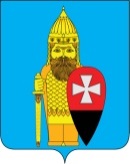 СОВЕТ ДЕПУТАТОВ ПОСЕЛЕНИЯ ВОРОНОВСКОЕ В ГОРОДЕ МОСКВЕРЕШЕНИЕот 15 марта 2017 года № 03/04О внесении изменений и дополнений в Решение Совета депутатов поселения Вороновское от 09 декабря 2015 года                   № 12/05 «О бюджете поселения Вороновское на 2016 год»   В соответствии с Бюджетным кодексом Российской Федерации, Федеральным законом от 06 октября 2003 года № 131-ФЗ «Об общих принципах организации местного самоуправления в Российской Федерации», Законом города Москвы от 10 сентября 2008 года № 39 «О бюджетном процессе в городе Москве», Решением Совета депутатов поселения Вороновское от 24 октября 2012 года № 07/02 «Об утверждении положения о бюджетном процессе в поселении Вороновское в городе Москве», Уставом поселения Вороновское; Совет депутатов поселения Вороновское решил:   1. Внести в Решение Совета депутатов поселения Вороновское от 09 декабря 2015 года № 12/05 «О бюджете поселения Вороновское на 2016 год» следующие изменения и дополнения:   1.1. Приложение № 1 «Поступление доходов по основным источникам в бюджет поселения Вороновское на 2016 год», изложить в новой редакции, согласно приложению № 1 к настоящему Решению.   1.2. Приложение № 3 «Расходы бюджета поселения Вороновское на 2016 год по разделам, подразделам, целевым статьям и видам расходов классификации расходов бюджетов Российской Федерации», изложить в новой редакции, согласно приложению № 2 к настоящему Решению.   1.3. Приложение № 4 «Ведомственная структура расходов бюджета поселения Вороновское на 2016 год», изложить в новой редакции, согласно приложению № 3 к настоящему Решению.   2. Опубликовать настоящее Решение в бюллетене «Московский муниципальный вестник» и разместить на официальном сайте администрации поселения Вороновское в информационно-телекоммуникационной сети «Интернет».   3. Контроль за исполнением настоящего Решения возложить на Главу поселения Вороновское Исаева М.К.Глава поселения Вороновское                                                                      	М. К. ИсаевПриложение № 1к решению Совета депутатов поселения Вороновскоеот 15 марта 2017 года № 03/04Приложение № 1к решению Совета депутатов поселения Вороновскоеот 09 декабря 2015 года № 12/05«О бюджете поселения Вороновское на 2016 год»Поступление доходов по основным источникам в бюджет поселения Вороновскоена 2016 годПриложение № 2к решению Совета депутатов поселения Вороновскоеот 15 марта 2017 года № 03/04Приложение № 3к решению Совета депутатов поселения Вороновскоеот 09 декабря 2015 года № 12/05«О бюджете поселения Вороновское на 2016 год» Расходы бюджета на 2016 год по разделам, подразделам, целевым статьям и видам расходов Администрация поселения ВороновскоеПриложение № 3к решению Совета депутатов поселения Вороновскоеот 15 марта 2017 года № 03/04Приложение № 4к решению Совета депутатов поселения Вороновскоеот 09.12.2015 года № 12/05«О бюджете поселения Вороновское на 2016 год» Ведомственная структура расходов бюджета поселения Вороновское по главным распорядителям бюджетных средств, целевым статьям расходов, сформированным в соответствии с государственными программами города Москвы и непрограммными направлениями деятельности органов государственной власти города Москвы, и группам и подгруппам видов расходов классификации расходов Администрация поселения ВороновскоеКод бюджетной классификацииКод бюджетной классификацииНаименование показателейСумма, тыс. руб.12340001 00 00000 00 0000 000НАЛОГОВЫЕ И НЕНАЛОГОВЫЕ ДОХОДЫ145 789,20001 01 00000 00 0000 000Налоги на прибыль, доходы25 368,90001 01 02000 01 0000 110Налог на доходы физических лиц (по нормативу, установленному БК РФ 10%)25 368,90001 03 00000 00 0000 000НАЛОГИ НА ТОВАРЫ (РАБОТЫ, УСЛУГИ), РЕАЛИЗУЕМЫЕ НА ТЕРРИТОРИИ РОССИЙСКОЙ ФЕДЕРАЦИИ15 246,30001 03 02230 01 0000 110Доходы от уплаты акцизов на дизельное топливо, подлежащие распределению между бюджетами субъектов Российской Федерации и местными бюджетами с учетом установленных дифференцированных нормативов отчислений в местные бюджеты5 830,40001 03 02240 01 0000 110Доходы от уплаты акцизов на моторные масла для дизельных и (или) карбюраторных (инжекторных) двигателей, подлежащие распределению между бюджетами субъектов Российской Федерации и местными бюджетами с учетом установленных дифференцированных нормативов отчислений в местные бюджеты101,80001 03 02250 01 0000 110Доходы от уплаты акцизов на автомобильный бензин, производимый на территории Российской Федерации, подлежащие распределению между бюджетами субъектов Российской Федерации и местными бюджетами с учетом установленных дифференцированных нормативов отчислений в местные бюджеты9 197,30001 03 02260 01 0000 110Доходы от уплаты акцизов на прямогонный бензин, производимый на территории Российской Федерации, подлежащие распределению между бюджетами субъектов Российской Федерации и местными бюджетами с учетом установленных дифференцированных нормативов отчислений в местные бюджеты116,80001 05 00000 00 0000 000НАЛОГИ НА СОВОКУПНЫЙ ДОХОД2,00001 05 03000 01 0000 110Единый сельскохозяйственный налог2,00001 06 00 00000 0000 000НАЛОГИ НА ИМУЩЕСТВО96 628,70001 06 01 00000 0000 110Налог на имущество физических лиц4 618,90001 06 01010 03 0000 110Налог на имущество физических лиц, взимаемый по ставкам, применяемый к объектам налогообложения, расположенным в границах внутригородских муниципальных образований городов федерального значения 4 618,90001 06 06 00000 0000 110Земельный налог 92 009,80001 06 06031 03 0000 110Земельный налог с организаций, обладающих земельным участком, расположенным в границах внутригородских муниципальных образований городов федерального значения82 808,80001 06 06041 03 0000 110Земельный налог с физических лиц, обладающих земельным участком, расположенным в границах внутригородских муниципальных образований городов федерального значения9 201,0ИТОГО НАЛОГОВЫХ ДОХОДОВ137 245,90001 11 00 00000 0000 000ДОХОДЫ ОТ ИСПОЛЬЗОВАНИЯ ИМУЩЕСТВА, НАХОДЯЩЕГОСЯ В ГОСУДАРСТВЕННОЙ И МУНИЦИПАЛЬНОЙ СОБСТВЕННОСТИ8 543,30001 11 05 00000 0000 120Доходы, получаемые в виде арендной либо иной платы за передачу в возмездное пользование государственного и муниципального имущества (за исключением имущества бюджетных и автономных учреждений, а также имущества государственных и муниципальных унитарных предприятий, в том числе казенных)8 543,30001 11 05011 02 8001 120Доходы, получаемые в виде арендной платы за земельные участки, государственная собственность на которые не разграничена и которые расположены в границах городов федерального значения, а также средства от продажи права на заключение договоров аренды указанных земельных участков6 207,70001 11 05033 03 0000 120Доходы от сдачи в аренду имущества, находящегося в оперативном управлении органов управления внутригородских муниципальных образований городов федерального значения и созданных ими учреждений (за исключением имущества муниципальных бюджетных и автономных учреждений)2 335,6ИТОГО НЕНАЛОГОВЫХ ДОХОДОВ8 543,30002 00 00000 00 0000 000БЕЗВОЗМЕЗДНЫЕ ПОСТУПЛЕНИЯ127 096,60002 02 00000 00 0000 000БЕЗВОЗМЕЗДНЫЕ ПОСТУПЛЕНИЯ ОТ ДРУГИХ БЮДЖЕТОВ БЮДЖЕТНОЙ СИСТЕМЫ РОССИЙСКОЙ ФЕДЕРАЦИИ127 096,60002 02 02000 00 0000 151Субсидии бюджетам бюджетной системы Российской Федерации (межбюджетные субсидии)126 183,70002 02 02109 03 0000 151Субсидии бюджетам внутригородских муниципальных образований городов федерального значения на проведение капитального ремонта многоквартирных домов12 708,20002 02 02999 00 0000 151Прочие субсидии113 475,50002 02 02999 03 0007 151Субсидия на софинансирование расходных обязательств, возникающих при выполнении полномочий органов местного самоуправления по вопросам местного значения на ремонт объектов дорожного хозяйства15 939,00002 02 02999 03 0008 151Субсидия на софинансирование расходных обязательств, возникающих при выполнении полномочий органов местного самоуправления по вопросам местного значения на содержание объектов дорожного хозяйства55 728,30002 02 02999 03 0009 151Субсидия на софинансирование расходных обязательств, возникающих при выполнении полномочий органов местного самоуправления по вопросам местного значения на благоустройство территории жилой застройки40 110,20002 02 02999 03 0014 151Субсидия на софинансирование расходных обязательств, возникающих при выполнении полномочий органов местного самоуправления по вопросам местного значения на разметку объектов дорожного хозяйства1 698,00002 02 03000 00 0000 151Субвенции бюджетам бюджетной системы Российской Федерации912,90002 02 03015 03 0000 151Субвенции бюджетам внутригородских муниципальных образований городов федерального значения  на осуществление первичного воинского учета на территориях, где отсутствуют военные комиссариаты912,9ВСЕГО ДОХОДОВ272 885,8Наименование главного распорядителя кредитовКБККБККБККБККБКСумма, тыс. руб.1222223ОБЩЕГОСУДАРСТВЕННЫЕ ВОПРОСЫ900010000 0 00 0000000043 746,5 Функционирование законодательных (представительных) органов государственной власти и представительных органов муниципальных образований900010300 0 00 00000000801,3 Деятельность органов государственной (муниципальной) власти по руководству и управлению в сфере установленных функций органов государственной (муниципальной) власти поселения900010331 0 00 00000000801,3 Представительные органы внутригородских муниципальных образований900010331 А 00 00000000801,3 Функционирование представительных органов внутригородских муниципальных образований900010331 А 01 00000000801,3 Депутаты Совета депутатов внутригородского муниципального образования900010331 А 01 00200000801,3 Расходы на выплаты персоналу в целях обеспечения выполнения функций государственными (муниципальными) органами, казенными учреждениями, органами управления государственными внебюджетными фондами900010331 А 01 00200100761,3 Расходы на выплаты персоналу государственных (муниципальных) органов900010331 А 01 00200120761,3 Иные выплаты, за исключением фонда оплаты труда государственных (муниципальных) органов, лицам, привлекаемым согласно законодательству для выполнения отдельных полномочий900010331 А 01 00200123594,0 Взносы по обязательному социальному страхованию на выплаты денежного содержания и иные выплаты работникам государственных (муниципальных) органов900010331 А 01 00200129167,3 Закупка товаров, работ и услуг для обеспечения государственных (муниципальных) нужд900010331 А 01 0020020040,0 Иные закупки товаров, работ и услуг для обеспечения государственных (муниципальных) нужд900010331 А 01 0020024040,0 Прочая закупка товаров, работ и услуг для обеспечения государственных (муниципальных) нужд900010331 А 01 0020024440,0 Функционирование Правительства Российской Федерации, высших исполнительных органов государственной власти субъектов Российской Федерации, местных администраций900010400 0 00 0000000042 574,2 Деятельность органов государственной (муниципальной) власти по руководству и управлению в сфере установленных функций органов государственной (муниципальной) власти поселения900010431 0 00 0000000042 574,2 Исполнительные органы внутригородских муниципальных образований900010431 Б 00 0000000042 574,2 Функционирование исполнительных органов внутригородских муниципальных образований900010431 Б 01 0000000042 574,2 Руководитель администрации / аппарата Совета депутатов900010431 Б 01 001000002 309,4 Расходы на выплаты персоналу в целях обеспечения выполнения функций государственными (муниципальными) органами, казенными учреждениями, органами управления государственными внебюджетными фондами900010431 Б 01 001001002 309,4 Расходы на выплаты персоналу государственных (муниципальных) органов900010431 Б 01 001001202 309,4 Фонд оплаты труда государственных (муниципальных) органов900010431 Б 01 001001211 787,8 Иные выплаты персоналу государственных (муниципальных) органов, за исключением фонда оплаты труда900010431 Б 01 00100122115,0 Взносы по обязательному социальному страхованию на выплаты денежного содержания и иные выплаты работникам государственных (муниципальных) органов900010431 Б 01 00100129406,6 Обеспечение деятельности администрации / аппарата Совета депутатов внутригородского муниципального образования в части содержания муниципальных служащих для решения вопросов местного значения900010431 Б 01 0050000040 264,8 Расходы на выплаты персоналу в целях обеспечения выполнения функций государственными (муниципальными) органами, казенными учреждениями, органами управления государственными внебюджетными фондами900010431 Б 01 0050010034 194,9 Расходы на выплаты персоналу государственных (муниципальных) органов900010431 Б 01 0050012034 194,9 Фонд оплаты труда государственных (муниципальных) органов900010431 Б 01 0050012122 577,5 Иные выплаты персоналу государственных (муниципальных) органов, за исключением фонда оплаты труда900010431 Б 01 005001223 443,3 Иные выплаты, за исключением фонда оплаты труда государственных (муниципальных) органов, лицам, привлекаемым согласно законодательству для выполнения отдельных полномочий900010431 Б 01 00500123448,0 Взносы по обязательному социальному страхованию на выплаты денежного содержания и иные выплаты работникам государственных (муниципальных) органов900010431 Б 01 005001297 726,1 Закупка товаров, работ и услуг для обеспечения государственных (муниципальных) нужд900010431 Б 01 005002005 865,3 Иные закупки товаров, работ и услуг для обеспечения государственных (муниципальных) нужд900010431 Б 01 005002405 865,3 Прочая закупка товаров, работ и услуг для обеспечения государственных (муниципальных) нужд900010431 Б 01 005002445 865,3 Иные бюджетные ассигнования900010431 Б 01 00500800204,6 Исполнение судебных актов900010431 Б 01 00500830148,1 Исполнение судебных актов Российской Федерации и мировых соглашений по возмещению вреда, причиненного в результате незаконных действий (бездействия) органов государственной власти (государственных органов), органов местного самоуправления либо должностных лиц этих органов, а также в результате деятельности учреждений900010431 Б 01 00500831148,1 Уплата налогов, сборов и иных платежей900010431 Б 01 0050085056,5 Уплата прочих налогов, сборов900010431 Б 01 0050085245,8 Уплата иных платежей900010431 Б 01 0050085310,7 Резервные фонды900011100 0 00 00000000311,0 Резервный фонд, предусмотренный в бюджете города Москвы900011132 0 00 00000000311,0 Резервный фонд, предусмотренный в бюджете внутригородского муниципального образования900011132 А 00 00000000311,0 Резервный фонд, предусмотренный органами местного самоуправления900011132 А 01 00000000311,0 Иные бюджетные ассигнования900011132 А 01 00000800311,0 Резервные средства900011132 А 01 00000870311,0 Другие общегосударственные вопросы900011300 0 00 0000000060,0 Мероприятия в части оценки недвижимости, признания прав и регулирования отношений по государственной  и муниципальной собственности900011309 0 00 0000000060,0 Оценка недвижимости, признание прав и регулирование отношений по государственной  и муниципальной собственности900011309 0 02 0000000060,0 Иные бюджетные ассигнования900011309 0 02 0000080060,0 Уплата налогов, сборов и иных платежей900011309 0 02 0000085060,0 Уплата иных платежей900011309 0 02 0000085360,0 НАЦИОНАЛЬНАЯ ОБОРОНА900020000 0 00 00000000912,9 Мобилизационная и вневойсковая подготовка900020300 0 00 00000000912,9 Мобилизационная и вневойсковая подготовка900020317 0 00 00000000912,9 Мобилизационная и вневойсковая подготовка900020317 1 00 00000000912,9 Субвенции на осуществление полномочий по первичному воинскому учету на территориях. где отсутствуют военные комиссариаты900020317 1 00 51180000912,9 Расходы на выплаты персоналу в целях обеспечения выполнения функций государственными (муниципальными) органами, казенными учреждениями, органами управления государственными внебюджетными фондами900020317 1 00 51180100877,7 Расходы на выплаты персоналу государственных (муниципальных) органов900020317 1 00 51180120877,7 Фонд оплаты труда государственных (муниципальных) органов900020317 1 00 51180121674,1 Иные выплаты персоналу государственных (муниципальных) органов, за исключением фонда оплаты труда900020317 1 00 511801220,0 Взносы по обязательному социальному страхованию на выплаты денежного содержания и иные выплаты работникам государственных (муниципальных) органов900020317 1 00 51180129203,6 Закупка товаров, работ и услуг для обеспечения государственных (муниципальных) нужд900020317 1 00 5118020035,2 Иные закупки товаров, работ и услуг для обеспечения государственных (муниципальных) нужд900020317 1 00 5118024035,2 Прочая закупка товаров, работ и услуг для обеспечения государственных (муниципальных) нужд900020317 1 00 5118024435,2 НАЦИОНАЛЬНАЯ БЕЗОПАСНОСТЬ И ПРАВООХРАНИТЕЛЬНАЯ ДЕЯТЕЛЬНОСТЬ900030000 0 00 00000000780,0 Защита населения и территории от чрезвычайных ситуаций природного и техногенного характера, гражданская оборона900030900 0 00 00000000580,0 Обеспечение безопасности жизнедеятельности населения на территории поселения900030921 0 00 00000000580,0 Предупреждение и ликвидация последствий чрезвычайных ситуаций и стихийных бедствий природного и техногенного характера900030921 8 00 00000000400,0 Мероприятия по гражданской обороне, защите населения и территории поселения от чрезвычайных ситуаций природного и техногенного характера900030921 8 01 00000000400,0 Закупка товаров, работ и услуг для обеспечения государственных (муниципальных) нужд900030921 8 01 00000200400,0 Иные закупки товаров, работ и услуг для обеспечения государственных (муниципальных) нужд900030921 8 01 00000240400,0 Прочая закупка товаров, работ и услуг для обеспечения государственных (муниципальных) нужд900030921 8 01 00000244400,0 Подготовка населения и организаций к действиям в чрезвычайной ситуации в мирное и военное время900030921 9 00 00000000180,0 Мероприятия в части предупреждения и ликвидации последствий чрезвычайных ситуаций и стихийных бедствий900030921 9 01 00000000180,0 Закупка товаров, работ и услуг для обеспечения государственных (муниципальных) нужд900030921 9 01 00000200180,0 Иные закупки товаров, работ и услуг для обеспечения государственных (муниципальных) нужд900030921 9 01 00000240180,0 Прочая закупка товаров, работ и услуг для обеспечения государственных (муниципальных) нужд900030921 9 01 00000244180,0 Другие вопросы в области национальной безопасности и правоохранительной деятельности900031400 0 00 00000000200,0 Реализация других функций, связанных с обеспечением национальной безопасности и правоохранительной деятельности900031424 0 00 00000000200,0 Мероприятия, связанные с обеспечением национальной безопасности и правоохранительной деятельности900031424 7 00 00000000200,0 Закупка товаров, работ и услуг для обеспечения государственных (муниципальных) нужд900031424 7 00 00000200200,0 Иные закупки товаров, работ и услуг для обеспечения государственных (муниципальных) нужд900031424 7 00 00000240200,0 Прочая закупка товаров, работ и услуг для обеспечения государственных (муниципальных) нужд900031424 7 00 00000244200,0 НАЦИОНАЛЬНАЯ ЭКОНОМИКА900040000 0 00 0000000036 531,7 Лесное хозяйство900040700 0 00 0000000020,0 Охрана, восстановление и использование лесов900040729 0 00 0000000020,0 Мероприятия в области охраны, восстановления и использования лесов900040729 2 00 0000000020,0 Мероприятия в области охраны, восстановления и использования лесов900040729 2 02 0000000020,0 Закупка товаров, работ и услуг для обеспечения государственных (муниципальных) нужд900040729 2 02 0000020020,0 Иные закупки товаров, работ и услуг для обеспечения государственных (муниципальных) нужд900040729 2 02 0000024020,0 Прочая закупка товаров, работ и услуг для обеспечения государственных (муниципальных) нужд900040729 2 02 0000024420,0 Дорожное хозяйство (дорожные фонды)900040900 0 00 0000000036 428,9 Деятельность органов государственной (муниципальной) власти по руководству и управлению в сфере установленных функций органов государственной (муниципальной) власти поселения900040931 0 00 0000000036 428,9 Софинансирование расходных обязательств при предоставлении субсидии бюджетам внутригородских муниципальных образований на развитие автомобильных дорог и улично-дорожной сети900040931 5 00 0000000036 428,9 Софинансирование расходных обязательств при предоставлении субсидии бюджетам внутригородских муниципальных образований на развитие автомобильных дорог и улично-дорожной сети900040931 5 02 0000000036 428,9 Содержание автомобильных дорог общего пользования900040931 5 02 003000005 818,7 Закупка товаров, работ и услуг для обеспечения государственных (муниципальных) нужд900040931 5 02 003002005 818,7 Иные закупки товаров, работ и услуг для обеспечения государственных (муниципальных) нужд900040931 5 02 003002405 818,7 Прочая закупка товаров, работ и услуг для обеспечения государственных (муниципальных) нужд900040931 5 02 003002445 818,7 Софинансирование расходных обязательств при предоставлении субсидии бюджетам внутригородских муниципальных образований на ремонт объектов дорожного хозяйства900040931 5 02 S030100029 497,1 Закупка товаров, работ и услуг для обеспечения государственных (муниципальных) нужд900040931 5 02 S030120029 497,1 Иные закупки товаров, работ и услуг для обеспечения государственных (муниципальных) нужд900040931 5 02 S030124029 497,1 Прочая закупка товаров, работ и услуг для обеспечения государственных (муниципальных) нужд900040931 5 02 S030124429 497,1 Софинансирование расходных обязательств при предоставлении субсидии бюджетам внутригородских муниципальных образований на разметку объектов дорожного хозяйства900040931 5 02 S030200047,5 Закупка товаров, работ и услуг для обеспечения государственных (муниципальных) нужд900040931 5 02 S030220047,5 Иные закупки товаров, работ и услуг для обеспечения государственных (муниципальных) нужд900040931 5 02 S030224047,5 Прочая закупка товаров, работ и услуг для обеспечения государственных (муниципальных) нужд900040931 5 02 S030224447,5 Софинансирование расходных обязательств при предоставлении субсидии бюджетам внутригородских муниципальных образований на содержание объектов дорожного хозяйства900040931 5 02 S03030001 065,6 Закупка товаров, работ и услуг для обеспечения государственных (муниципальных) нужд900040931 5 02 S03032001 065,6 Иные закупки товаров, работ и услуг для обеспечения государственных (муниципальных) нужд900040931 5 02 S03032401 065,6 Прочая закупка товаров, работ и услуг для обеспечения государственных (муниципальных) нужд900040931 5 02 S03032441 065,6 Другие вопросы в области национальной экономики900041200 0 00 0000000082,8 Непрограммные направления деятельности органов государственной (муниципальной) власти в области строительства, архитектуры и градостроительства900041233 0 00 0000000082,8 Непрограммные направления деятельности органов (государственной) муниципальной власти в области строительства, архитектуры и градостроительства900041233 8 00 0000000082,8 Мероприятия в области строительства, архитектуры и градостроительства900041233 8 00 0100000082,8 Закупка товаров, работ и услуг для обеспечения государственных (муниципальных) нужд900041233 8 00 0100020082,8 Иные закупки товаров, работ и услуг для обеспечения государственных (муниципальных) нужд900041233 8 00 0100024082,8 Прочая закупка товаров, работ и услуг для обеспечения государственных (муниципальных) нужд900041233 8 00 0100024482,8 ЖИЛИЩНО-КОММУНАЛЬНОЕ ХОЗЯЙСТВО900050000 0 00 00000000198 606,8 Жилищное хозяйство900050100 0 00 0000000025 144,9 Жилищное хозяйство900050105 0 00 0000000017 260,1 Капитальный ремонт и модернизация жилищного фонда900050105 В 00 0000000017 260,1 Мероприятия по капитальному ремонту многоквартирных домов900050105 В 01 0000000017 260,1 Субсидии бюджетам внутригородских муниципальных образований на реализацию мероприятий по капитальному ремонту многоквартирных домов900050105 В 01 0020000012 708,2 Закупка товаров, работ и услуг для обеспечения государственных (муниципальных) нужд900050105 В 01 0020020012 708,2 Иные закупки товаров, работ и услуг для обеспечения государственных (муниципальных) нужд900050105 В 01 0020024012 708,2 Прочая закупка товаров, работ и услуг для обеспечения государственных (муниципальных) нужд900050105 В 01 0020024412 708,2 Взносы на капитальный ремонт общего имущества в многоквартирных домах900050105 В 01 010000004 551,9 Закупка товаров, работ и услуг для обеспечения государственных (муниципальных) нужд900050105 В 01 010002004 551,9 Иные закупки товаров, работ и услуг для обеспечения государственных (муниципальных) нужд900050105 В 01 010002404 551,9 Прочая закупка товаров, работ и услуг для обеспечения государственных (муниципальных) нужд900050105 В 01 010002444 551,9 Направления деятельности органов местного самоуправления внутригородского муниципального образования900050135 0 00 000000007 884,8 Мероприятия в области жилищного хозяйства900050135 0 03 000000004 898,8 Закупка товаров, работ и услуг для обеспечения государственных (муниципальных) нужд900050135 0 03 000002004 898,8 Иные закупки товаров, работ и услуг для обеспечения государственных (муниципальных) нужд900050135 0 03 000002404 898,8 Прочая закупка товаров, работ и услуг для обеспечения государственных (муниципальных) нужд900050135 0 03 000002444 898,8 Софинансирование расходных обязательств при предоставлении субсидии бюджетам внутригородских муниципальных образований на реализацию мероприятий по капитальному ремонту многоквартирных домов900050135 0 03 S00000002 986,0 Закупка товаров, работ и услуг для обеспечения государственных (муниципальных) нужд900050135 0 03 S00002002 986,0 Иные закупки товаров, работ и услуг для обеспечения государственных (муниципальных) нужд900050135 0 03 S00002402 986,0 Прочая закупка товаров, работ и услуг для обеспечения государственных (муниципальных) нужд900050135 0 03 S00002442 986,0 Коммунальное хозяйство900050200 0 00 00000000115,2 Направления деятельности органов местного самоуправления внутригородского муниципального образования900050235 0 00 00000000115,2 Мероприятия в области коммунального хозяйства900050235 1 00 00000000115,2 Мероприятия в области коммунального хозяйства900050235 1 00 05100000115,2 Закупка товаров, работ и услуг для обеспечения государственных (муниципальных) нужд900050235 1 00 05100200115,2 Иные закупки товаров, работ и услуг для обеспечения государственных (муниципальных) нужд900050235 1 00 05100240115,2 Прочая закупка товаров, работ и услуг для обеспечения государственных (муниципальных) нужд900050235 1 00 05100244115,2 Благоустройство900050300 0 00 00000000173 346,7 Развитие транспортной системы900050301 0 00 0000000073 365,3 Автомобильные дороги и улично-дорожная сеть900050301 Д 00 0000000073 365,3 Ремонт объектов дорожного хозяйства и автомобильных дорог900050301 Д 03 0000000015 939,0 Субсидии бюджетам внутригородских муниципальных образований на ремонт объектов дорожного хозяйства900050301 Д 03 0020000015 939,0 Закупка товаров, работ и услуг для обеспечения государственных (муниципальных) нужд900050301 Д 03 0020020015 939,0 Иные закупки товаров, работ и услуг для обеспечения государственных (муниципальных) нужд900050301 Д 03 0020024015 939,0 Прочая закупка товаров, работ и услуг для обеспечения государственных (муниципальных) нужд900050301 Д 03 0020024415 939,0 Разметка объектов дорожного хозяйства и автомобильных дорог900050301 Д 04 000000001 698,0 Субсидии бюджетам внутригородских муниципальных образований на разметку объектов дорожного хозяйства900050301 Д 04 002000001 698,0 Закупка товаров, работ и услуг для обеспечения государственных (муниципальных) нужд900050301 Д 04 002002001 698,0 Иные закупки товаров, работ и услуг для обеспечения государственных (муниципальных) нужд900050301 Д 04 002002401 698,0 Прочая закупка товаров, работ и услуг для обеспечения государственных (муниципальных) нужд900050301 Д 04 002002441 698,0 Содержание объектов дорожного хозяйства и автомобильных дорог900050301 Д 05 0000000055 728,3 Субсидии бюджетам внутригородских муниципальных образований на содержание объектов дорожного хозяйства900050301 Д 05 0050000055 728,3 Закупка товаров, работ и услуг для обеспечения государственных (муниципальных) нужд900050301 Д 05 0050020055 728,3 Иные закупки товаров, работ и услуг для обеспечения государственных (муниципальных) нужд900050301 Д 05 0050024055 728,3 Прочая закупка товаров, работ и услуг для обеспечения государственных (муниципальных) нужд900050301 Д 05 0050024455 728,3 Жилищное хозяйство900050305 0 00 0000000040 110,2 Благоустройство территорий жилой застройки900050305 Д 00 0000000040 110,2 Мероприятия по благоустройству территории жилой застройки900050305 Д 02 0000000040 110,2 Субсидии бюджетам внутригородских муниципальных образований на благоустройство территорий жилой застройки900050305 Д 02 0020000040 110,2 Закупка товаров, работ и услуг для обеспечения государственных (муниципальных) нужд900050305 Д 02 0020020040 110,2 Иные закупки товаров, работ и услуг для обеспечения государственных (муниципальных) нужд900050305 Д 02 0020024040 110,2 Прочая закупка товаров, работ и услуг для обеспечения государственных (муниципальных) нужд900050305 Д 02 0020024440 110,2 Мероприятия по содержанию объектов благоустройства в границах внутригородских муниципальных образований900050360 0 00 0000000059 871,2 Уличное освещение900050360 0 01 000000001 355,4 Закупка товаров, работ и услуг для обеспечения государственных (муниципальных) нужд900050360 0 01 000002001 355,4 Иные закупки товаров, работ и услуг для обеспечения государственных (муниципальных) нужд900050360 0 01 000002401 355,4 Прочая закупка товаров, работ и услуг для обеспечения государственных (муниципальных) нужд900050360 0 01 000002441 355,4 Содержание автомобильных дорог и инженерных сооружений на них в границах внутригородских муниципальных образований в рамках благоустройства900050360 0 02 000000009 769,7 Мероприятия по содержанию автомобильных дорог и инженерных сооружений на них в границах внутригородских муниципальных образований в рамках благоустройства900050360 0 02 010000009 769,7 Закупка товаров, работ и услуг для обеспечения государственных (муниципальных) нужд900050360 0 02 010002009 769,7 Иные закупки товаров, работ и услуг для обеспечения государственных (муниципальных) нужд900050360 0 02 010002409 769,7 Прочая закупка товаров, работ и услуг для обеспечения государственных (муниципальных) нужд900050360 0 02 010002449 769,7 Озеленение900050360 0 03 0000000010 891,4 Мероприятия по содержанию объектов озеленения  в границах внутригородских муниципальных образований900050360 0 03 0100000010 891,4 Закупка товаров, работ и услуг для обеспечения государственных (муниципальных) нужд900050360 0 03 0100020010 891,4 Иные закупки товаров, работ и услуг для обеспечения государственных (муниципальных) нужд900050360 0 03 0100024010 891,4 Прочая закупка товаров, работ и услуг для обеспечения государственных (муниципальных) нужд900050360 0 03 0100024410 891,4 Прочие мероприятия по благоустройству900050360 0 05 0000000037 854,7 Прочие мероприятия по благоустройству в границах внутригородских муниципальных образований900050360 0 05 0100000028 442,0 Закупка товаров, работ и услуг для обеспечения государственных (муниципальных) нужд900050360 0 05 0100020028 442,0 Иные закупки товаров, работ и услуг для обеспечения государственных (муниципальных) нужд900050360 0 05 0100024028 442,0 Прочая закупка товаров, работ и услуг для обеспечения государственных (муниципальных) нужд900050360 0 05 0100024428 442,0 Софинансирование расходных обязательств при предоставлении субсидии бюджетам внутригородских муниципальных образований на благоустройство территории жилой застройки900050360 0 05 S10000009 412,7 Закупка товаров, работ и услуг для обеспечения государственных (муниципальных) нужд900050360 0 05 S10002009 412,7 Иные закупки товаров, работ и услуг для обеспечения государственных (муниципальных) нужд900050360 0 05 S10002409 412,7 Прочая закупка товаров, работ и услуг для обеспечения государственных (муниципальных) нужд900050360 0 05 S10002449 412,7 ОБРАЗОВАНИЕ900070000 0 00 0000000033,0 Молодежная политика и оздоровление детей900070700 0 00 0000000033,0 Направления деятельности органов местного самоуправления внутригородского муниципального образования900070735 0 00 0000000033,0 Прочие направления деятельности органов местного самоуправления внутригородского муниципального образования900070735 Е 00 0000000033,0 Прочие непрограммные направления деятельности органов местного самоуправления900070735 Е 01 0000000033,0 Молодежная политика и оздоровление детей, другие вопросы в области образования, праздничные и социально значимые мероприятия для населения900070735 Е 01 0050000033,0 Закупка товаров, работ и услуг для обеспечения государственных (муниципальных) нужд900070735 Е 01 0050020033,0 Иные закупки товаров, работ и услуг для обеспечения государственных (муниципальных) нужд900070735 Е 01 0050024033,0 Прочая закупка товаров, работ и услуг для обеспечения государственных (муниципальных) нужд900070735 Е 01 0050024433,0 КУЛЬТУРА, КИНЕМАТОГРАФИЯ900080000 0 00 0000000023 259,3 Культура900080100 0 00 0000000023 259,3 Развитие культуры в сфере обеспечения досуга населения  поселения900080145 0 00 000000001 052,0 Мероприятия в сфере культуры и кинематографии900080145 0 85 000000001 052,0 Закупка товаров, работ и услуг для обеспечения государственных (муниципальных) нужд900080145 0 85 000002001 052,0 Иные закупки товаров, работ и услуг для обеспечения государственных (муниципальных) нужд900080145 0 85 000002401 052,0 Прочая закупка товаров, работ и услуг для обеспечения государственных (муниципальных) нужд900080145 0 85 000002441 052,0 Оказание муниципальными учреждениями муниципальных услуг, выполнение работ900080148 0 00 0000000022 207,3 Функционирование бюджетных учреждений900080148 2 00 0000000022 207,3 Деятельность подведомственных учреждений900080148 2 99 0000000022 207,3 Обеспечение деятельности подведомственных учреждений900080148 2 99 0100000022 207,3 Предоставление субсидий бюджетным, автономным учреждениям и иным некоммерческим организациям900080148 2 99 0100060022 207,3 Субсидии бюджетным учреждениям900080148 2 99 0100061022 207,3 Субсидии бюджетным учреждениям на финансовое обеспечение государственного (муниципального) задания900080148 2 99 0100061122 207,3 Субсидии бюджетным учреждениям на иные цели900080148 2 99 010006120,0 СОЦИАЛЬНАЯ ПОЛИТИКА9001000 0 00 00000000402,8 Пенсионное обеспечение900100100 0 00 00000000352,8 Направления деятельности органов местного самоуправления внутригородского муниципального образования900100135 0 00 00000000352,8 Непрограммные направления деятельности по расходным обязательствам администраций муниципальных образований900100135 П 00 00000000352,8 Доплата к пенсиям, дополнительное пенсионное обеспечение900100135 П 01 00000000352,8 Доплаты к пенсиям государственных служащих субъектов Российской Федерации и муниципальных служащих900100135 П 01 01500000352,8 Социальное обеспечение и иные выплаты населению900100135 П 01 01500300352,8 Публичные нормативные социальные выплаты гражданам900100135 П 01 01500310352,8 Иные пенсии, социальные доплаты к пенсиям900100135 П 01 01500312352,8 Социальная поддержка населения, ветеранов и граждан старшего поколения поселения900100373 0 00 0000000050,0 Социальные выплаты (адресная помощь)900100373 7 00 0000000050,0 Социальное обеспечение и иные выплаты населению900100373 7 00 0000030050,0 Социальные выплаты гражданам, кроме публичных нормативных социальных выплат900100373 7 00 0000032050,0 Пособия, компенсации и иные социальные выплаты гражданам, кроме публичных нормативных обязательств900100373 7 00 0000032150,0 ФИЗИЧЕСКАЯ КУЛЬТУРА И СПОРТ900110000 0 00 0000000012 697,3 Физическая культура900110100 0 00 0000000012 697,3 Оказание муниципальными учреждениями муниципальных услуг, выполнение работ900110148 0 00 0000000012 697,3 Функционирование бюджетных учреждений900110148 2 00 0000000012 697,3 Деятельность подведомственных учреждений900110148 2 99 0000000012 697,3 Обеспечение деятельности подведомственных учреждений900110148 2 99 0100000012 697,3 Предоставление субсидий бюджетным, автономным учреждениям и иным некоммерческим организациям900110148 2 99 0100060012 697,3 Субсидии бюджетным учреждениям900110148 2 99 0100061012 697,3 Субсидии бюджетным учреждениям на финансовое обеспечение государственного (муниципального) задания900110148 2 99 010006119 537,3 Субсидии бюджетным учреждениям на иные цели900110148 2 99 010006123 160,0 СРЕДСТВА МАССОВОЙ ИНФОРМАЦИИ900120000 0 00 0000000040,0 Периодическая печать и издательства900120200 0 00 0000000040,0 Направления деятельности органов местного самоуправления внутригородского муниципального образования900120235 0 00 0000000040,0 Прочие направления деятельности органов местного самоуправления внутригородского муниципального образования900120235 Е 00 0000000040,0 Прочие непрограммные направления деятельности органов местного самоуправления900120235 Е 01 0000000040,0 Периодическая печать и издательства, другие вопросы в области средств массовой информации и обслуживание муниципального долга900120235 Е 01 0030000040,0 Иные бюджетные ассигнования900120235 Е 01 0030080040,0 Уплата налогов, сборов и иных платежей900120235 Е 01 0030085040,0 Уплата иных платежей900120235 Е 01 0030085340,0 Итого96317 010,3 Наименование КБККод ведомстваЦСРВРСумма,                          тыс. руб.12345ОБЩЕГОСУДАРСТВЕННЫЕ ВОПРОСЫ90000 0 00 0000000043 746,5 Функционирование законодательных (представительных) органов государственной власти и представительных органов муниципальных образований90000 0 00 00000000801,3 Деятельность органов государственной (муниципальной) власти по руководству и управлению в сфере установленных функций органов государственной (муниципальной) власти поселения90031 0 00 00000000801,3 Представительные органы внутригородских муниципальных образований90031 А 00 00000000801,3 Функционирование представительных органов внутригородских муниципальных образований90031 А 01 00000000801,3 Депутаты Совета депутатов внутригородского муниципального образования90031 А 01 00200000801,3 Расходы на выплаты персоналу в целях обеспечения выполнения функций государственными (муниципальными) органами, казенными учреждениями, органами управления государственными внебюджетными фондами90031 А 01 00200100761,3 Расходы на выплаты персоналу государственных (муниципальных) органов90031 А 01 00200120761,3 Иные выплаты, за исключением фонда оплаты труда государственных (муниципальных) органов, лицам, привлекаемым согласно законодательству для выполнения отдельных полномочий90031 А 01 00200123594,0 Взносы по обязательному социальному страхованию на выплаты денежного содержания и иные выплаты работникам государственных (муниципальных) органов90031 А 01 00200129167,3 Закупка товаров, работ и услуг для обеспечения государственных (муниципальных) нужд90031 А 01 0020020040,0 Иные закупки товаров, работ и услуг для обеспечения государственных (муниципальных) нужд90031 А 01 0020024040,0 Прочая закупка товаров, работ и услуг для обеспечения государственных (муниципальных) нужд90031 А 01 0020024440,0 Функционирование Правительства Российской Федерации, высших исполнительных органов государственной власти субъектов Российской Федерации, местных администраций90000 0 00 0000000042 574,2 Деятельность органов государственной (муниципальной) власти по руководству и управлению в сфере установленных функций органов государственной (муниципальной) власти поселения90031 0 00 0000000042 574,2 Исполнительные органы внутригородских муниципальных образований90031 Б 00 0000000042 574,2 Функционирование исполнительных органов внутригородских муниципальных образований90031 Б 01 0000000042 574,2 Руководитель администрации / аппарата Совета депутатов90031 Б 01 001000002 309,4 Расходы на выплаты персоналу в целях обеспечения выполнения функций государственными (муниципальными) органами, казенными учреждениями, органами управления государственными внебюджетными фондами90031 Б 01 001001002 309,4 Расходы на выплаты персоналу государственных (муниципальных) органов90031 Б 01 001001202 309,4 Фонд оплаты труда государственных (муниципальных) органов90031 Б 01 001001211 787,8 Иные выплаты персоналу государственных (муниципальных) органов, за исключением фонда оплаты труда90031 Б 01 00100122115,0 Взносы по обязательному социальному страхованию на выплаты денежного содержания и иные выплаты работникам государственных (муниципальных) органов90031 Б 01 00100129406,6 Обеспечение деятельности администрации / аппарата Совета депутатов внутригородского муниципального образования в части содержания муниципальных служащих для решения вопросов местного значения90031 Б 01 0050000040 264,8 Расходы на выплаты персоналу в целях обеспечения выполнения функций государственными (муниципальными) органами, казенными учреждениями, органами управления государственными внебюджетными фондами90031 Б 01 0050010034 194,9 Расходы на выплаты персоналу государственных (муниципальных) органов90031 Б 01 0050012034 194,9 Фонд оплаты труда государственных (муниципальных) органов90031 Б 01 0050012122 577,5 Иные выплаты персоналу государственных (муниципальных) органов, за исключением фонда оплаты труда90031 Б 01 005001223 443,3 Иные выплаты, за исключением фонда оплаты труда государственных (муниципальных) органов, лицам, привлекаемым согласно законодательству для выполнения отдельных полномочий90031 Б 01 00500123448,0 Взносы по обязательному социальному страхованию на выплаты денежного содержания и иные выплаты работникам государственных (муниципальных) органов90031 Б 01 005001297 726,1 Закупка товаров, работ и услуг для обеспечения государственных (муниципальных) нужд90031 Б 01 005002005 865,3 Иные закупки товаров, работ и услуг для обеспечения государственных (муниципальных) нужд90031 Б 01 005002405 865,3 Прочая закупка товаров, работ и услуг для обеспечения государственных (муниципальных) нужд90031 Б 01 005002445 865,3 Иные бюджетные ассигнования90031 Б 01 00500800204,6 Исполнение судебных актов90031 Б 01 00500830148,1 Исполнение судебных актов Российской Федерации и мировых соглашений по возмещению вреда, причиненного в результате незаконных действий (бездействия) органов государственной власти (государственных органов), органов местного самоуправления либо должностных лиц этих органов, а также в результате деятельности учреждений90031 Б 01 00500831148,1 Уплата налогов, сборов и иных платежей90031 Б 01 0050085056,5 Уплата прочих налогов, сборов90031 Б 01 0050085245,8 Уплата иных платежей90031 Б 01 0050085310,7 Резервные фонды90000 0 00 00000000311,0 Резервный фонд, предусмотренный в бюджете г.Москвы90032 0 00 00000000311,0 Резервный фонд, предусмотренный в бюджете внутригородского муниципального образования90032 А 00 00000000311,0 Резервный фонд, предусмотренный органами местного самоуправления90032 А 01 00000000311,0 Иные бюджетные ассигнования90032 А 01 00000800311,0 Резервные средства90032 А 01 00000870311,0 Другие общегосударственные вопросы90000 0 00 0000000060,0 Мероприятия в части оценки недвижимости, признания прав и регулирования отношений по государственной  и муниципальной собственности90009 0 00 0000000060,0 Оценка недвижимости, признание прав и регулирование отношений по государственной  и муниципальной собственности90009 0 02 0000000060,0 Иные бюджетные ассигнования90009 0 02 0000080060,0 Уплата налогов, сборов и иных платежей90009 0 02 0000085060,0 Уплата иных платежей90009 0 02 0000085360,0 НАЦИОНАЛЬНАЯ ОБОРОНА90000 0 00 00000000912,9 Мобилизационная и вневойсковая подготовка90000 0 00 00000000912,9 Мобилизационная и вневойсковая подготовка90017 0 00 00000000912,9 Мобилизационная и вневойсковая подготовка90017 1 00 00000000912,9 Субвенции на осуществление полномочий по первичному воинскому учету на территориях. где отсутствуют военные комиссариаты90017 1 00 51180000912,9 Расходы на выплаты персоналу в целях обеспечения выполнения функций государственными (муниципальными) органами, казенными учреждениями, органами управления государственными внебюджетными фондами90017 1 00 51180100877,7 Расходы на выплаты персоналу государственных (муниципальных) органов90017 1 00 51180120877,7 Фонд оплаты труда государственных (муниципальных) органов90017 1 00 51180121674,1 Взносы по обязательному социальному страхованию на выплаты денежного содержания и иные выплаты работникам государственных (муниципальных) органов90017 1 00 51180129203,6 Закупка товаров, работ и услуг для обеспечения государственных (муниципальных) нужд90017 1 00 5118020035,2 Иные закупки товаров, работ и услуг для обеспечения государственных (муниципальных) нужд90017 1 00 5118024035,2 Прочая закупка товаров, работ и услуг для обеспечения государственных (муниципальных) нужд90017 1 00 5118024435,2 НАЦИОНАЛЬНАЯ БЕЗОПАСНОСТЬ И ПРАВООХРАНИТЕЛЬНАЯ ДЕЯТЕЛЬНОСТЬ90000 0 00 00000000780,0 Защита населения и территории от чрезвычайных ситуаций природного и техногенного характера, гражданская оборона90000 0 00 00000000580,0 Обеспечение безопасности жизнедеятельности населения на территории поселения90021 0 00 00000000580,0 Предупреждение и ликвидация последствий чрезвычайных ситуаций и стихийных бедствий природного и техногенного характера90021 8 00 00000000400,0 Мероприятия по гражданской обороне, защите населения и территории поселения от чрезвычайных ситуаций природного и техногенного характера90021 8 01 00000000400,0 Закупка товаров, работ и услуг для обеспечения государственных (муниципальных) нужд90021 8 01 00000200400,0 Иные закупки товаров, работ и услуг для обеспечения государственных (муниципальных) нужд90021 8 01 00000240400,0 Прочая закупка товаров, работ и услуг для обеспечения государственных (муниципальных) нужд90021 8 01 00000244400,0 Подготовка населения и организаций к действиям в чрезвычайной ситуации в мирное и военное время90021 9 00 00000000180,0 Мероприятия в части предупреждения и ликвидации последствий чрезвычайных ситуаций и стихийных бедствий90021 9 01 00000000180,0 Закупка товаров, работ и услуг для обеспечения государственных (муниципальных) нужд90021 9 01 00000200180,0 Иные закупки товаров, работ и услуг для обеспечения государственных (муниципальных) нужд90021 9 01 00000240180,0 Прочая закупка товаров, работ и услуг для обеспечения государственных (муниципальных) нужд90021 9 01 00000244180,0 Другие вопросы в области национальной безопасности и правоохранительной деятельности90000 0 00 00000000200,0 Реализация других функций, связанных с обеспечением национальной безопасности и правоохранительной деятельности90024 0 00 00000000200,0 Мероприятия, связанные с обеспечением национальной безопасности и правоохранительной деятельности90024 7 00 00000000200,0 Закупка товаров, работ и услуг для обеспечения государственных (муниципальных) нужд90024 7 00 00000200200,0 Иные закупки товаров, работ и услуг для обеспечения государственных (муниципальных) нужд90024 7 00 00000240200,0 Прочая закупка товаров, работ и услуг для обеспечения государственных (муниципальных) нужд90024 7 00 00000244200,0 НАЦИОНАЛЬНАЯ ЭКОНОМИКА90000 0 00 0000000036 531,7 Лесное хозяйство90000 0 00 0000000020,0 Охрана, восстановление и использование лесов90029 0 00 0000000020,0 Мероприятия в области охраны, восстановления и использования лесов90029 2 00 0000000020,0 Мероприятия в области охраны, восстановления и использования лесов90029 2 02 0000000020,0 Закупка товаров, работ и услуг для обеспечения государственных (муниципальных) нужд90029 2 02 0000020020,0 Иные закупки товаров, работ и услуг для обеспечения государственных (муниципальных) нужд90029 2 02 0000024020,0 Прочая закупка товаров, работ и услуг для обеспечения государственных (муниципальных) нужд90029 2 02 0000024420,0 Дорожное хозяйство (дорожные фонды)90000 0 00 0000000036 428,9 Деятельность органов государственной (муниципальной) власти по руководству и управлению в сфере установленных функций органов государственной (муниципальной) власти поселения90031 0 00 0000000036 428,9 Софинансирование расходных обязательств при предоставлении субсидии бюджетам внутригородских муниципальных образований на развитие автомобильных дорог и улично-дорожной сети90031 5 00 0000000036 428,9 Софинансирование расходных обязательств при предоставлении субсидии бюджетам внутригородских муниципальных образований на развитие автомобильных дорог и улично-дорожной сети90031 5 02 0000000036 428,9 Содержание автомобильных дорог общего пользования90031 5 02 003000005 818,7 Закупка товаров, работ и услуг для обеспечения государственных (муниципальных) нужд90031 5 02 003002005 818,7 Иные закупки товаров, работ и услуг для обеспечения государственных (муниципальных) нужд90031 5 02 003002405 818,7 Прочая закупка товаров, работ и услуг для обеспечения государственных (муниципальных) нужд90031 5 02 003002445 818,7 Софинансирование расходных обязательств при предоставлении субсидии бюджетам внутригородских муниципальных образований на ремонт объектов дорожного хозяйства90031 5 02 S030100029 497,1 Закупка товаров, работ и услуг для обеспечения государственных (муниципальных) нужд90031 5 02 S030120029 497,1 Иные закупки товаров, работ и услуг для обеспечения государственных (муниципальных) нужд90031 5 02 S030124029 497,1 Прочая закупка товаров, работ и услуг для обеспечения государственных (муниципальных) нужд90031 5 02 S030124429 497,1 Софинансирование расходных обязательств при предоставлении субсидии бюджетам внутригородских муниципальных образований на разметку объектов дорожного хозяйства90031 5 02 S030200047,5 Закупка товаров, работ и услуг для обеспечения государственных (муниципальных) нужд90031 5 02 S030220047,5 Иные закупки товаров, работ и услуг для обеспечения государственных (муниципальных) нужд90031 5 02 S030224047,5 Прочая закупка товаров, работ и услуг для обеспечения государственных (муниципальных) нужд90031 5 02 S030224447,5 Софинансирование расходных обязательств при предоставлении субсидии бюджетам внутригородских муниципальных образований на содержание объектов дорожного хозяйства90031 5 02 S03030001 065,6 Закупка товаров, работ и услуг для обеспечения государственных (муниципальных) нужд90031 5 02 S03032001 065,6 Иные закупки товаров, работ и услуг для обеспечения государственных (муниципальных) нужд90031 5 02 S03032401 065,6 Прочая закупка товаров, работ и услуг для обеспечения государственных (муниципальных) нужд90031 5 02 S03032441 065,6 Другие вопросы в области национальной экономики90000 0 00 0000000082,8 Непрограммные направления деятельности органов государственной (муниципальной) власти в области строительства, архитектуры и градостроительства90033 0 00 0000000082,8 Непрограммные направления деятельности органов (государственной) муниципальной власти в области строительства, архитектуры и градостроительства90033 8 00 0000000082,8 Мероприятия в области строительства, архитектуры и градостроительства90033 8 00 0100000082,8 Закупка товаров, работ и услуг для обеспечения государственных (муниципальных) нужд90033 8 00 0100020082,8 Иные закупки товаров, работ и услуг для обеспечения государственных (муниципальных) нужд90033 8 00 0100024082,8 Прочая закупка товаров, работ и услуг для обеспечения государственных (муниципальных) нужд90033 8 00 0100024482,8 ЖИЛИЩНО-КОММУНАЛЬНОЕ ХОЗЯЙСТВО90000 0 00 00000000198 606,8 Жилищное хозяйство90000 0 00 0000000025 144,9 Жилищное хозяйство90005 0 00 0000000017 260,1 Капитальный ремонт и модернизация жилищного фонда90005 В 00 0000000017 260,1 Мероприятия по капитальному ремонту многоквартирных домов90005 В 01 0000000017 260,1 Субсидии бюджетам внутригородских муниципальных образований на реализацию мероприятий по капитальному ремонту многоквартирных домов90005 В 01 0020000012 708,2 Закупка товаров, работ и услуг для обеспечения государственных (муниципальных) нужд90005 В 01 0020020012 708,2 Иные закупки товаров, работ и услуг для обеспечения государственных (муниципальных) нужд90005 В 01 0020024012 708,2 Прочая закупка товаров, работ и услуг для обеспечения государственных (муниципальных) нужд90005 В 01 0020024412 708,2 Взносы на капитальный ремонт общего имущества в многоквартирных домах90005 В 01 010000004 551,9 Закупка товаров, работ и услуг для обеспечения государственных (муниципальных) нужд90005 В 01 010002004 551,9 Иные закупки товаров, работ и услуг для обеспечения государственных (муниципальных) нужд90005 В 01 010002404 551,9 Прочая закупка товаров, работ и услуг для обеспечения государственных (муниципальных) нужд90005 В 01 010002444 551,9 Направления деятельности органов местного самоуправления внутригородского муниципального образования90035 0 00 000000007 884,8 Мероприятия в области жилищного хозяйства90035 0 03 000000004 898,8 Закупка товаров, работ и услуг для обеспечения государственных (муниципальных) нужд90035 0 03 000002004 898,8 Иные закупки товаров, работ и услуг для обеспечения государственных (муниципальных) нужд90035 0 03 000002404 898,8 Прочая закупка товаров, работ и услуг для обеспечения государственных (муниципальных) нужд90035 0 03 000002444 898,8 Софинансирование расходных обязательств при предоставлении субсидии бюджетам внутригородских муниципальных образований на реализацию мероприятий по капитальному ремонту многоквартирных домов90035 0 03 S00000002 986,0 Закупка товаров, работ и услуг для обеспечения государственных (муниципальных) нужд90035 0 03 S00002002 986,0 Иные закупки товаров, работ и услуг для обеспечения государственных (муниципальных) нужд90035 0 03 S00002402 986,0 Прочая закупка товаров, работ и услуг для обеспечения государственных (муниципальных) нужд90035 0 03 S00002442 986,0 Коммунальное хозяйство90000 0 00 00000000115,2 Направления деятельности органов местного самоуправления внутригородского муниципального образования90035 0 00 00000000115,2 Мероприятия в области коммунального хозяйства90035 1 00 00000000115,2 Мероприятия в области коммунального хозяйства90035 1 00 05100000115,2 Закупка товаров, работ и услуг для обеспечения государственных (муниципальных) нужд90035 1 00 05100200115,2 Иные закупки товаров, работ и услуг для обеспечения государственных (муниципальных) нужд90035 1 00 05100240115,2 Прочая закупка товаров, работ и услуг для обеспечения государственных (муниципальных) нужд90035 1 00 05100244115,2 Благоустройство90000 0 00 00000000173 346,7 Развитие транспортной системы90001 0 00 0000000073 365,3 Автомобильные дороги и улично-дорожная сеть90001 Д 00 0000000073 365,3 Ремонт объектов дорожного хозяйства и автомобильных дорог90001 Д 03 0000000015 939,0 Субсидии бюджетам внутригородских муниципальных образований на ремонт объектов дорожного хозяйства90001 Д 03 0020000015 939,0 Закупка товаров, работ и услуг для обеспечения государственных (муниципальных) нужд90001 Д 03 0020020015 939,0 Иные закупки товаров, работ и услуг для обеспечения государственных (муниципальных) нужд90001 Д 03 0020024015 939,0 Прочая закупка товаров, работ и услуг для обеспечения государственных (муниципальных) нужд90001 Д 03 0020024415 939,0 Разметка объектов дорожного хозяйства и автомобильных дорог90001 Д 04 000000001 698,0 Субсидии бюджетам внутригородских муниципальных образований на разметку объектов дорожного хозяйства90001 Д 04 002000001 698,0 Закупка товаров, работ и услуг для обеспечения государственных (муниципальных) нужд90001 Д 04 002002001 698,0 Иные закупки товаров, работ и услуг для обеспечения государственных (муниципальных) нужд90001 Д 04 002002401 698,0 Прочая закупка товаров, работ и услуг для обеспечения государственных (муниципальных) нужд90001 Д 04 002002441 698,0 Содержание объектов дорожного хозяйства и автомобильных дорог90001 Д 05 0000000055 728,3 Субсидии бюджетам внутригородских муниципальных образований на содержание объектов дорожного хозяйства90001 Д 05 0050000055 728,3 Закупка товаров, работ и услуг для обеспечения государственных (муниципальных) нужд90001 Д 05 0050020055 728,3 Иные закупки товаров, работ и услуг для обеспечения государственных (муниципальных) нужд90001 Д 05 0050024055 728,3 Прочая закупка товаров, работ и услуг для обеспечения государственных (муниципальных) нужд90001 Д 05 0050024455 728,3 Жилищное хозяйство90005 0 00 0000000040 110,2 Благоустройство территорий жилой застройки90005 Д 00 0000000040 110,2 Мероприятия по благоустройству территории жилой застройки90005 Д 02 0000000040 110,2 Субсидии бюджетам внутригородских муниципальных образований на благоустройство территорий жилой застройки90005 Д 02 0020000040 110,2 Закупка товаров, работ и услуг для обеспечения государственных (муниципальных) нужд90005 Д 02 0020020040 110,2 Иные закупки товаров, работ и услуг для обеспечения государственных (муниципальных) нужд90005 Д 02 0020024040 110,2 Прочая закупка товаров, работ и услуг для обеспечения государственных (муниципальных) нужд90005 Д 02 0020024440 110,2 Мероприятия по содержанию объектов благоустройства в границах внутригородских муниципальных образований90060 0 00 0000000059 871,2 Уличное освещение90060 0 01 000000001 355,4 Закупка товаров, работ и услуг для обеспечения государственных (муниципальных) нужд90060 0 01 000002001 355,4 Иные закупки товаров, работ и услуг для обеспечения государственных (муниципальных) нужд90060 0 01 000002401 355,4 Прочая закупка товаров, работ и услуг для обеспечения государственных (муниципальных) нужд90060 0 01 000002441 355,4 Содержание автомобильных дорог и инженерных сооружений на них в границах внутригородских муниципальных образований в рамках благоустройства90060 0 02 000000009 769,7 Мероприятия по содержанию автомобильных дорог и инженерных сооружений на них в границах внутригородских муниципальных образований в рамках благоустройства90060 0 02 010000009 769,7 Закупка товаров, работ и услуг для обеспечения государственных (муниципальных) нужд90060 0 02 010002009 769,7 Иные закупки товаров, работ и услуг для обеспечения государственных (муниципальных) нужд90060 0 02 010002409 769,7 Прочая закупка товаров, работ и услуг для обеспечения государственных (муниципальных) нужд90060 0 02 010002449 769,7 Озеленение90060 0 03 0000000010 891,4 Мероприятия по содержанию объектов озеленения  в границах внутригородских муниципальных образований90060 0 03 0100000010 891,4 Закупка товаров, работ и услуг для обеспечения государственных (муниципальных) нужд90060 0 03 0100020010 891,4 Иные закупки товаров, работ и услуг для обеспечения государственных (муниципальных) нужд90060 0 03 0100024010 891,4 Прочая закупка товаров, работ и услуг для обеспечения государственных (муниципальных) нужд90060 0 03 0100024410 891,4 Прочие мероприятия по благоустройству90060 0 05 0000000037 854,7 Прочие мероприятия по благоустройству в границах внутригородских муниципальных образований90060 0 05 0100000028 442,0 Закупка товаров, работ и услуг для обеспечения государственных (муниципальных) нужд90060 0 05 0100020028 442,0 Иные закупки товаров, работ и услуг для обеспечения государственных (муниципальных) нужд90060 0 05 0100024028 442,0 Прочая закупка товаров, работ и услуг для обеспечения государственных (муниципальных) нужд90060 0 05 0100024428 442,0 Софинансирование расходных обязательств при предоставлении субсидии бюджетам внутригородских муниципальных образований на благоустройство территории жилой застройки90060 0 05 S10000009 412,7 Закупка товаров, работ и услуг для обеспечения государственных (муниципальных) нужд90060 0 05 S10002009 412,7 Иные закупки товаров, работ и услуг для обеспечения государственных (муниципальных) нужд90060 0 05 S10002409 412,7 Прочая закупка товаров, работ и услуг для обеспечения государственных (муниципальных) нужд90060 0 05 S10002449 412,7 ОБРАЗОВАНИЕ90000 0 00 0000000033,0 Молодежная политика и оздоровление детей90000 0 00 0000000033,0 Направления деятельности органов местного самоуправления внутригородского муниципального образования90035 0 00 0000000033,0 Прочие направления деятельности органов местного самоуправления внутригородского муниципального образования90035 Е 00 0000000033,0 Прочие непрограммные направления деятельности органов местного самоуправления90035 Е 01 0000000033,0 Молодежная политика и оздоровление детей, другие вопросы в области образования, праздничные и социально значимые мероприятия для населения90035 Е 01 0050000033,0 Закупка товаров, работ и услуг для обеспечения государственных (муниципальных) нужд90035 Е 01 0050020033,0 Иные закупки товаров, работ и услуг для обеспечения государственных (муниципальных) нужд90035 Е 01 0050024033,0 Прочая закупка товаров, работ и услуг для обеспечения государственных (муниципальных) нужд90035 Е 01 0050024433,0 КУЛЬТУРА, КИНЕМАТОГРАФИЯ90000 0 00 0000000023 259,3 Культура90000 0 00 0000000023 259,3 Развитие культуры в сфере обеспечения досуга населения  поселения90045 0 00 000000001 052,0 Мероприятия в сфере культуры и кинематографии90045 0 85 000000001 052,0 Закупка товаров, работ и услуг для обеспечения государственных (муниципальных) нужд90045 0 85 000002001 052,0 Иные закупки товаров, работ и услуг для обеспечения государственных (муниципальных) нужд90045 0 85 000002401 052,0 Прочая закупка товаров, работ и услуг для обеспечения государственных (муниципальных) нужд90045 0 85 000002441 052,0 Оказание муниципальными учреждениями муниципальных услуг, выполнение работ90048 0 00 0000000022 207,3 Функционирование бюджетных учреждений90048 2 00 0000000022 207,3 Деятельность подведомственных учреждений90048 2 99 0000000022 207,3 Обеспечение деятельности подведомственных учреждений90048 2 99 0100000022 207,3 Предоставление субсидий бюджетным, автономным учреждениям и иным некоммерческим организациям90048 2 99 0100060022 207,3 Субсидии бюджетным учреждениям90048 2 99 0100061022 207,3 Субсидии бюджетным учреждениям на финансовое обеспечение государственного (муниципального) задания90048 2 99 0100061122 207,3 СОЦИАЛЬНАЯ ПОЛИТИКА90000 0 00 00000000402,8 Пенсионное обеспечение90000 0 00 00000000352,8 Направления деятельности органов местного самоуправления внутригородского муниципального образования90035 0 00 00000000352,8 Непрограммные направления деятельности по расходным обязательствам администраций муниципальных образований90035 П 00 00000000352,8 Доплата к пенсиям, дополнительное пенсионное обеспечение90035 П 01 00000000352,8 Доплаты к пенсиям государственных служащих субъектов Российской Федерации и муниципальных служащих90035 П 01 01500000352,8 Социальное обеспечение и иные выплаты населению90035 П 01 01500300352,8 Публичные нормативные социальные выплаты гражданам90035 П 01 01500310352,8 Иные пенсии, социальные доплаты к пенсиям90035 П 01 01500312352,8 Социальное обеспечение населения90000 0 00 0000000050,0 Социальная поддержка населения, ветеранов и граждан старшего поколения поселения90073 0 00 0000000050,0 Социальные выплаты (адресная помощь)90073 7 00 0000000050,0 Социальное обеспечение и иные выплаты населению90073 7 00 0000030050,0 Социальные выплаты гражданам, кроме публичных нормативных социальных выплат90073 7 00 0000032050,0 Пособия, компенсации и иные социальные выплаты гражданам, кроме публичных нормативных обязательств90073 7 00 0000032150,0 ФИЗИЧЕСКАЯ КУЛЬТУРА И СПОРТ90000 0 00 0000000012 697,3 Физическая культура90000 0 00 0000000012 697,3 Оказание муниципальными учреждениями муниципальных услуг, выполнение работ90048 0 00 0000000012 697,3 Функционирование бюджетных учреждений90048 2 00 0000000012 697,3 Деятельность подведомственных учреждений90048 2 99 0000000012 697,3 Обеспечение деятельности подведомственных учреждений90048 2 99 0100000012 697,3 Предоставление субсидий бюджетным, автономным учреждениям и иным некоммерческим организациям90048 2 99 0100060012 697,3 Субсидии бюджетным учреждениям90048 2 99 0100061012 697,3 Субсидии бюджетным учреждениям на финансовое обеспечение государственного (муниципального) задания90048 2 99 010006119 537,3 Субсидии бюджетным учреждениям на иные цели90048 2 99 010006123 160,0 СРЕДСТВА МАССОВОЙ ИНФОРМАЦИИ90000 0 00 0000000040,0 Периодическая печать и издательства90000 0 00 0000000040,0 Направления деятельности органов местного самоуправления внутригородского муниципального образования90035 0 00 0000000040,0 Прочие направления деятельности органов местного самоуправления внутригородского муниципального образования90035 Е 00 0000000040,0 Прочие непрограммные направления деятельности органов местного самоуправления90035 Е 01 0000000040,0 Периодическая печать и издательства, другие вопросы в области средств массовой информации и обслуживание муниципального долга90035 Е 01 0030000040,0 Иные бюджетные ассигнования90035 Е 01 0030080040,0 Уплата налогов, сборов и иных платежей90035 Е 01 0030085040,0 Уплата иных платежей90035 Е 01 0030085340,0 ИТОГО317 010,3 